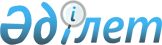 О бюджете Иргизского района на 2014-2016 годы
					
			Утративший силу
			
			
		
					Решение маслихата Иргизского района Актюбинской области от 24 декабря 2013 года № 109. Зарегистрировано Департаментом юстиции Актюбинской области 10 января 2014 года № 3731. Утратило силу в связи с истечением срока применения (письмо Иргизского районного маслихата Актюбинской области от 9 января 2015 года № 4)      Сноска. Утратило силу в связи с истечением срока применения – (письмо Иргизского районного маслихата Актюбинской области от 09.01.2015 № 4).

      Примечание РЦПИ.

      В тексте документа сохранена пунктуация и орфография оригинала.



      В соответствии с пунктом 2 статьи 9 Бюджетного кодекса Республики Казахстан от 4 декабря 2008 года, подпунктом 1) пункта 1 статьи 6 Закона Республики Казахстан от 23 января 2001 года «О местном государственном управлении и самоуправлении в Республике Казахстан» маслихат Иргизского района РЕШИЛ:

      1. 

Утвердить бюджет Иргизского района на 2014-2016 годы согласно приложениям 1, 2 и 3 соответственно, в том числе на 2014 год в следующих объемах:

      1) 

доходы - 3 899 406,5 тысяч тенге;

      в том числе по:

      налоговым поступлениям - 223 949 тысяч тенге;

      неналоговым поступлениям - 4 691,7 тысяч тенге;

      поступлениям от продажи

      основного капитала - 1 365 тысяч тенге;

      поступлениям трансфертов - 3 669 400.8 тысяч тенге;

      2) 

затраты - 3 927 553,7 тысяч тенге;

      3) 

чистое бюджетное кредитование - 15 260 тысяч тенге;

      в том числе:

      бюджетные кредиты - 19 446 тысяч тенге;

      погашение бюджетных кредитов - 4 186 тысяч тенге;

      4) 

сальдо по операциям

      с финансовыми активами - 0 тысяч тенге;

      в том числе:

      приобретение финансовых активов - 0 тысяч тенге;

      5) 

5) дефицит бюджета- -43 407,2 тысяч тенге;

      6) 

6) финансирование дефицита

      бюджета - 43 407,2 тысяч тенге.

      Сноска. Пункт 1 с изменениями, внесенными решениями маслихата Иргизского района Актюбинской области от 19.02.2014 № 120 (вводится в действие с 01.01.2014); от 16.04.2014 № 131 (вводится в действие с 01.01.2014); от 26.05.2014 № 140 (вводится в действие с 01.01.2014); от 08.08.2014 № 153 (вводится в действие с 01.01.2014); от 20.10.2014 № 156 (вводится в действие с 01.01.2014).

      2. 

Установить, что в доход районного бюджета зачисляются:

      индивидуальный подоходный налог;

      социальный налог;

      налог на имущество физических и юридических лиц, индивидуальных предпринимателей;

      земельный налог;

      единый земельный налог;

      налог на транспортные средства;

      фиксированный налог;

      акцизы на бензин (за исключением авиационного) и дизельное топливо;

      плата за пользование земельными участками;

      сбор за государственную регистрацию индивидуальных предпринимателей;

      лицензионный сбор за право занятия отдельными видами деятельности;

      сбор за государственную регистрацию юридических лиц и учетную регистрацию филиалов и представительств, а также их перерегистрацию;

      сбор с аукционов;

      сбор за государственную регистрацию транспортных средств, а также их перерегистрацию;

      сбор за государственную регистрацию прав на недвижимое имущество;

      плата размещение наружной (визуальной) рекламы на открытом пространстве за пределами помещений в городе областного значения и на транспортных средствах, зарегистрированных в городе областного значения, за исключением платы за размещение наружной (визуальной) рекламы на объектах стационарного размещения рекламы в полосе отвода автомобильных дорог общего пользования районного значения, на открытом пространстве за пределами помещений в городе районного значения, селе, поселке и на транспортных средствах, зарегистрированных в районе;

      государственная пошлина, кроме консульского сбора и государственных пошлин, зачисляемых в республиканский бюджет;

      доходы от коммунальной собственности:

      поступления части чистого дохода коммунальных государственных предприятий, созданных по решению акимата района (города областного значения);

      доходы на доли участия в юридических лицах, находящиеся в коммунальной собственности района (города областного значения);

      доходы от аренды имущества коммунальной собственности района (города областного значения);

      вознаграждения по кредитам, выданным из бюджета района (города областного значения);

      другие доходы от коммунальной собственности района (города областного значения);

      поступления от реализации товаров (работ, услуг) государственными учреждениями, финансируемыми из бюджета района (города областного значения);

      поступления денег от проведения государственных закупок, организуемых государственными учреждениями, финансируемыми из бюджета района (города областного значения);

      штрафы, пени, санкции, взыскания, налагаемые государственными учреждениями, финансируемыми из бюджета района (города областного значения), за исключением штрафов, пеней, санкций, взысканий, налагаемых акимами городов районного значения, сел, поселков, сельских округов;

      другие неналоговые поступления в бюджет района;

      деньги от продажи государственного имущества, закрепленного за государственными учреждениями, финансируемыми из бюджета района (города областного значения);

      поступления от продажи земельных участков, за исключением земельных участков сельскохозяйственного назначения;

      плата за продажу права аренды земельных участков;

      поступления от погашения выданных из бюджета района (города областного значения) кредитов, продажи финансовых активов государства, находящихся в коммунальной собственности района (города областного значения), займов местного исполнительного органа района (города областного значения).

      3. 

В соответствии со статьей 5 Закона Республики Казахстан «О республиканском бюджете на 2014-2016 годы» отрицательное сальдо, образовавшееся по состоянию на 31 декабря 1998 года в результате превышения сумм начисленных работодателями пособий по временной нетрудоспособности, беременности и родам, при рождении ребенка, на погребение, выплачивавшихся из Фонда государственного социального страхования, над начисленной суммой отчислений в указанный фонд, ежемесячно засчитывается в счет уплаты социального налога в пределах 4 процентов от фонда заработной платы.

      4. 

Принять к сведению и руководству, что в соответствии со статьей 10 Закона Республики Казахстан «О республиканском бюджете на 2014-2016 годы» установлено:

      с 1 января 2014 года:

      1) минимальный размер заработной платы - 19 966 тенге;

      2) 

месячный расчетный показатель для исчисления пособий и иных социальных выплат, а также для применения штрафных санкций, налогов и других платежей в соответствии с законодательством Республики Казахстан - 1 852 тенге;

      3) 

величина прожиточного минимума для исчисления размеров базовых социальных выплат – 19 966 тенге.



      4-1. Принять к сведению и руководству, что в соответствии со статьей 12-1 Закона Республики Казахстан «О республиканском бюджете на 2014 -2016 годы» установлена с 1 апреля 2014 года ежемесячная надбавка за особые условия труда к должностным окладам работников государственных учреждений, не являющихся государственными служащими, а также работников государственных предприятий, финансируемых из местных бюджетов, в размере 10 процентов.

      Сноска. Решение дополнено подпунктом 4-1 в соответствии с решением маслихата Иргизского района Актюбинской области от 16.04.2014 № 131 (вводится в действие с 01.01.2014).

      5. 

В соответствии с решением областного маслихата от 11 декабря 2013 года № 168 «Об областном бюджете на 2014-2016 годы» предусмотрены на 2014 год субвенции, передаваемые из областного бюджета в районный бюджет в сумме 1 945 585 тысяч тенге.

      6. 

Предусмотреть в районном бюджете целевые текущие трансферты в областной бюджет в связи с передачей функций:

      - на апробирование подушевого финансирования начального, основного среднего и общего среднего образования – 119 649 тысяч тенге.»;

      7. 

Учесть в районном бюджете на 2014 год поступление текущих целевых трансфертов из республиканского бюджета через областной бюджет:

      на реализацию государственного образовательного заказа в дошкольных организациях образования 36 682 тысяч тенге;

      на повышение оплаты труда учителям, прошедшим повышение квалификации по трехуровневой системе - 9 421 тысяч тенге;

      на апробирование подушевого финансирования начального, основного среднего и общего среднего образования - 217 557 тысяч тенге;

      на выплату государственной адресной социальной помощи – 50 тысяч тенге;

      на выплату ежемесячной надбавки за особые условия труда к должностным окладам работников государственных учреждений, не являющихся государственными служащими, а также работников государственных предприятий, финансируемых из местных бюджетов, в размере 10 процентов с 1 апреля 2014 года – 75822 тысяч тенге.

      Распределение указанных сумм трансфертов определяется на основании постановления акимата района.

      Сноска. Пункт 7 с изменениями, внесенными решением маслихата Иргизского района Актюбинской области от 16.04.2014 № 131 (вводится в действие с 01.01.2014).

      8. 

Учесть в районном бюджете на 2014 год поступление целевых трансфертов на развития из республиканского бюджета через областной бюджет:

      на проектирование, строительство и (или) приобретение инженерно коммуникационной инфраструктуры - 83 434 тысяч тенге;

      на развитие системы водоснабжения и водоотведения в сельских населенных пунктах – 849 622 тысяч тенге;

      на проектирование, строительство и (или) приобретение жилья коммунального жилищного фонда – 27 168 тысяч тенге;

      Распределение указанных сумм трансфертов определяется на основании постановления акимата района.

      Сноска. Пункт 8 с изменением, внесенным решением маслихата Иргизского района Актюбинской области от 08.08.2014 № 153 (вводится в действие с 01.01.2014).

      9. 

Учесть в районном бюджете на 2014 год поступление прочих трансфертов из областного бюджета:

      на строительство и реконструкцию объектов образования-29 150 тысяч тенге;

      на проектирование, строительство и (или) приобретение инженерно коммуникационной инфраструктуры - 15 824 тысяч тенге;

      на развитие системы водоснабжения и водоотведения в сельских населенных пунктах – 257134,2 тысяч тенге;

      на возмещение (до 50%) стоимости сельскохозяйственных животных (крупного и мелкого рогатого скота) больных бруцеллезом, направляемых на санитарный убой - 4 286 тысяч тенге;

      на капитальный и средний ремонт автомобильных дорог областного, районного значения и улиц населенных пунктов - 84 990,6 тысяч тенге;

      на проектирование, строительство и (или) приобретение жилья коммунального жилищного фонда – 5 217 тысяч тенге;

      на паспортизацию дорог районного значения – 5 628 тысяч тенге;

      на благоустройство и озеленение населенных пунктов – 2 800 тысяч тенге;

      на развитие коммунального хозяйства – 8 425 тысяч тенге;

      на развитие транспортной инфраструктуры - 5 033 тысяч тенге;

      на капитальные расходы подведомственных государственных учреждений и организаций образования- 1 702 тысяч тенге;

      на капитальные расходы подведомственных государственных учреждений и организаций культуры – 554 тысяч тенге;

      на разработку генеральных планов населенных пунктов- 3 000 тысяч тенге;

      на развитие сельских населенных пунктов в рамках «Дорожной карты занятости 2020» - 556 тысяч тенге.

      Распределение указанных сумм трансфертов определяется на основании постановления акимата района.

      Сноска. Пункт 9 с изменениями, внесенными решениями маслихата Иргизского района Актюбинской области от 19.02.2014 № 120 (вводится в действие с 01.01.2014); от 26.05.2014 № 140 (вводится в действие с 01.01.2014); от 08.08.2014 № 153 (вводится в действие с 01.01.2014); от 20.10.2014 № 156 (вводится в действие с 01.01.2014).



      10. Исключен решением маслихата Иргизского района Актюбинской области от 20.10.2014 № 156 (вводится в действие с 01.01.2014).

      11. 

Утвердить перечень районных бюджетных программ, не подлежащих секвестру в процессе исполнения Иргизского районного бюджета на 2014 год, согласно приложению 4.

      12. 

Утвердить бюджетные программы аппаратов акимов сельских округов района в городе, города районного значения, поселка, села, сельского округа согласно приложениям 5, 6, 7.

      13. 

Настоящее решение вводится в действие с 1 января 2014 года.

 

  Бюджет Иргизского района на 2014 год      Сноска. Приложение 1 - в редакции решения маслихата Иргизского района Актюбинской области от 20.10.2014 № 156 (вводится в действие с 01.01.2014).

 

  Бюджет Иргизского района на 2015 год

  Бюджет Иргизского района на 2016 год

  Перечень районных бюджетных программ, не подлежащих секвестру в процессе исполнения Иргизского районного бюджета на 2014 год

  

Бюджетные программы аппаратов акимов сельских округов района в городе, города районного значения, поселка, села, сельского округа на 2014 год      Сноска. Приложение 5 - в редакции решения маслихата Иргизского района Актюбинской области от 20.10.2014 № 156 (вводится в действие с 01.01.2014).

      тысяч тенге

 

       продолжение таблицы

 

  Бюджетные программы аппаратов акимов сельских округов района в городе, города районного значения, поселка, села, сельского округа на 2015 год      тысяч тенге

 

       продолжение таблицы

 

  Бюджетные программы аппаратов акимов сельских округов района в городе, города районного значения, поселка, села, сельского округа на 2016 год      тысяч тенге

 

       продолжение таблицы

 

 
					© 2012. РГП на ПХВ «Институт законодательства и правовой информации Республики Казахстан» Министерства юстиции Республики Казахстан
				      Председатель сессии

      районного маслихатаСекретарь районного маслихата      Э. СИСЕМБАЕВАК. КОСАЯКОВ

Приложение 1 к решению районного маслихата

№ 109 от 24 декабря 2013 годакатегория

 категория

 категория

 категория

 категория

 Сумма

(тыс.тенге)

 класс

 класс

 класс

 класс

 Сумма

(тыс.тенге)

 подкласс

 подкласс

 подкласс

 Сумма

(тыс.тенге)

 Наименование

 Наименование

 Сумма

(тыс.тенге)

 1

 
2

 
3

 
4

 4

 5

 
І. Доходы

 І. Доходы

 3 899 406,5

 
1

 
Налоговые поступления

 Налоговые поступления

 223 949

 
01

 Подоходный налог

 Подоходный налог

 100 256

 2

 Индивидуальный подоходный налог

 Индивидуальный подоходный налог

 100 256

 03

 Социальный налог

 Социальный налог

 90 000

 1

 Социальный налог

 Социальный налог

 90 000

 04

 Налоги на собственность

 Налоги на собственность

 21 579

 1

 Налог на имущество

 Налог на имущество

 7 930

 3

 Земельный налог

 Земельный налог

 1 349

 4

 Налог на транспортные средства

 Налог на транспортные средства

 10 750

 5

 Единый земельный налог

 Единый земельный налог

 1 550

 05

 Внутренние налоги на товары, работы и услуги 

 Внутренние налоги на товары, работы и услуги 

 11 346

 2

 Акцизы

 Акцизы

 234

 3

 Поступления за использование природных и других ресурсов

 Поступления за использование природных и других ресурсов

 9 900

 4

 Сборы за ведение предпринимательской и профессиональной деятельности

 Сборы за ведение предпринимательской и профессиональной деятельности

 1212

 08

 Обязательные платежи, взимаемые за совершение юридически значимых действий и (или) выдачу документов уполномоченными на то государственными органами или должностными лицами

 Обязательные платежи, взимаемые за совершение юридически значимых действий и (или) выдачу документов уполномоченными на то государственными органами или должностными лицами

 768

 1

 Государственная пошлина

 Государственная пошлина

 768

 2

 
Неналоговые поступления

 Неналоговые поступления

 4 691,7

 
01

 Доходы от государственной собственности

 Доходы от государственной собственности

 3 505,7

 5

 Доходы от аренды имущества, находящегося в государственной собственности

 Доходы от аренды имущества, находящегося в государственной собственности

 3 500

 7

 Вознаграждения по кредитам, выданным из государственного бюджета

 Вознаграждения по кредитам, выданным из государственного бюджета

 5,7

 06

 Прочие неналоговые поступления

 Прочие неналоговые поступления

 1 186

 1

 Прочие неналоговые поступления

 Прочие неналоговые поступления

 1 186

 3

 
Поступления от продажи основного капитала

 Поступления от продажи основного капитала

 1 365

 
03

 Продажа земли и нематериальных активов

 Продажа земли и нематериальных активов

 1 365

 1

 Продажа земли

 Продажа земли

 1 365

 4

 
Поступление официальных трансфертов

 Поступление официальных трансфертов

 3 669 400,8

 
02

 Трансферты из вышестоящих органов государственного управления

 Трансферты из вышестоящих органов государственного управления

 3 669 400,8

 2

 Трансферты из областного бюджета

 Трансферты из областного бюджета

 3 669 400,8

 Функциональная группа

 Функциональная группа

 Функциональная группа

 Функциональная группа

 Функциональная группа

 Сумма

(тыс.тенге)

 Функциональная подгруппа

 Функциональная подгруппа

 Функциональная подгруппа

 Функциональная подгруппа

 Сумма

(тыс.тенге)

 Администратор бюджетных программ

 Администратор бюджетных программ

 Администратор бюджетных программ

 Сумма

(тыс.тенге)

 Программа

 Программа

 Сумма

(тыс.тенге)

 Наименование

 Сумма

(тыс.тенге)

 1

 
2

 
3

 
4

 
5

 
6

 
ІІ.Затраты

 3 927 553,7

 
01

 
Государственные услуги общего характера

 204 488,7

 
1

 Представительные, исполнительные и другие органы, выполняющие общие функции государственного управления

 180 120,7

 112

 Аппарат маслихата района (города областного значения)

 22 554

 001

 Услуги по обеспечению деятельности маслихата района (города областного значения)

 17 297,3

 003

 Капитальные расходы государственного органа

 5 256,7

 122

 Аппарат акима района (города областного значения)

 65 929,2

 001

 Услуги по обеспечению деятельности акима района (города областного значения)

 65 162,2

 003

 Капитальные расходы государственного органа

 767

 123

 Аппарат акима района в городе, города районного значения, поселка, села, сельского округа

 91 637,5

 001

 Услуги по обеспечению деятельности акима района в городе, города районного значения, поселка, села, сельского округа

 91 449,4

 022

 Капитальные расходы государственного органа

 188,1

 2

 Финансовая деятельность

 16 433

 452

 Отдел финансов района (города областного значения)

 16 433

 001

 Услуги по реализации государственной политики в области исполнения бюджета района (города областного значения) и управления коммунальной собственностью района (города областного значения)

 11 134

 003

 Проведение оценки имущества в целях налогообложения

 368

 011

 Учет, хранение, оценка и реализация имущества, поступившего в коммунальную собственность

 4 890

 018

 Капитальные расходы государственного органа

 41

 5

 Планирование и статистическая деятельность

 7 935

 453

 Отдел экономики и бюджетного планирования района (города областного значения)

 7 935

 001

 Услуги по реализации государственной политики в области формирования и развития экономической политики, системы государственного планирования и управления района (города областного значения)

 7 935

 02

 
Оборона

 8 288

 
1

 Военные нужды

 1 945

 122

 Аппарат акима района (города областного значения)

 1 945

 005

 Мероприятия в рамках исполнения всеобщей воинской обязанности

 1 945

 2

 Организация работы по чрезвычайным ситуациям

 6 343

 122

 Аппарат акима района (города областного значения)

 6 343

 006

 Предупреждение и ликвидация чрезвычайных ситуаций масштаба района (города областного значения)

 4 335

 007

 Мероприятия по профилактике и тушению степных пожаров районного (городского) масштаба, а также пожаров в населенных пунктах, в которых не созданы органы государственной противопожарной службы

 2 008

 03

 
Общественный порядок, безопасность, правовая, судебная, уголовно-исполнительная деятельность

 770

 
9

 Прочие услуги в области общественного порядка и безопасности

 770

 458

 Отдел жилищно-коммунального хозяйства, пассажирского транспорта и автомобильных дорог района (города областного значения)

 770

 021

 Обеспечение безопасности дорожного движения в населенных пунктах

 770

 04

 
Образование

 1 837 708,5

 
1

 Дошкольное воспитание и обучение

 234 226,8

 464

 Отдел образования района (города областного значения)

 234 226,8

 009

 Обеспечение деятельности организаций дошкольного воспитания и обучения

 23 646,8

 040

 Реализация государственного образовательного заказа в дошкольных организациях образования

 210 580

 2

 Начальное, основное среднее и общее среднее образование

 1 533 429

 

 464

 Отдел образования района (города областного значения)

 1 533 429

 

 003

 Общеобразовательное обучение

 1 472 388

 006

 Дополнительное образование для детей 

 61 041

 9

 Прочие услуги в области образования

 70 052,7

 464

 Отдел образования района (города областного значения)

 40 902,7

 001

 Услуги по реализации государственной политики на местном уровне в области образования

 29 015

 005

 Приобретение и доставка учебников, учебно-методических комплексов для государственных учреждений образования района (города областного значения) 

 3 348

 007

 Проведение школьных олимпиад, внешкольных мероприятий и конкурсов районного (городского) масштаба

 89,7

 012

 Капитальные расходы государственного органа

 41

 015

 Ежемесячная выплата денежных средств опекунам (попечителям) на содержание ребенка-сироты (детей-сирот), и ребенка (детей), оставшегося без попечения родителей

 3 253

 067

 Капитальные расходы подведомственных государственных учреждений и организаций

 5 156

 466

 Отдел архитектуры, градостроительства и строительства района (города областного значения)

 29 150

 037

 Строительство и реконструкция объектов образования

 29 150

 06

 
Социальная помощь и социальное обеспечение

 120 363,2

 
2

 Социальная помощь

 103 030,2

 123

 Аппарат акима района в городе, города районного значения, поселка, села, сельского округа

 1 451,7

 003

 Оказание социальной помощи нуждающимся гражданам на дому

 1 451,7

 451

 Отдел занятости и социальных программ района (города областного значения)

 101 578,5

 002

 Программа занятости

 45 511

 004

 Оказание социальной помощи на приобретение топлива специалистам здравоохранения, образования, социального обеспечения, культуры, спорта и ветеринарии в сельской местности в соответствии с законодательством Республики Казахстан

 12 028

 005

 Государственная адресная социальная помощь

 50

 007

 Социальная помощь отдельным категориям нуждающихся граждан по решениям местных представительных органов

 16 018

 016

 Государственные пособия на детей до 18 лет

 25 435

 017

 Обеспечение нуждающихся инвалидов обязательными гигиеническими средствами и предоставление услуг специалистами жестового языка, индивидуальными помощниками в соответствии с индивидуальной программой реабилитации инвалида

 2 536,5

 

 9

 Прочие услуги в области социальной помощи и социального обеспечения

 17 333

 451

 Отдел занятости и социальных программ района (города областного значения)

 17 333

 001

 Услуги по реализации государственной политики на местном уровне в области обеспечения занятости и реализации социальных программ для населения

 16 813

 011

 Оплата услуг по зачислению, выплате и доставке пособий и других социальных выплат

 270

 021

 Капитальные расходы государственного органа

 250

 07

 
Жилищно-коммунальное хозяйство

 1 266 302,7

 
1

 Жилищное хозяйство

 131 959

 464

 Отдел образования района (города областного значения)

 556

 026

 Ремонт объектов в рамках развития городов и сельских населенных пунктов по Дорожной карте занятости 2020

 556

 466

 Отдел архитектуры, градостроительства и строительства района (города областного значения)

 131 403

 003

 Проектирование, строительство и (или) приобретение жилья коммунального жилищного фонда

 32 385

 004

 Проектирование, развитие, обустройство и (или) приобретение инженерно-коммуникационной инфраструктуры

 99 018

 2

 Коммунальное хозяйство

 1 123 681,2

 458

 Отдел жилищно-коммунального хозяйства, пассажирского транспорта и автомобильных дорог района (города областного значения)

 52 454,2

 012

 Функционирование системы водоснабжения и водоотведения

 8 500

 058

 Развитие системы водоснабжения и водоотведения в сельских населенных пунктах

 43 954,2

 466

 Отдел архитектуры, градостроительства и строительства района (города областного значения)

 1 071 227

 005

 Развитие коммунального хозяйства

 8 425

 058

 

 Развитие системы водоснабжения и водоотведения в сельских населенных пунктах

 1 062 802

 3

 Благоустройство населенных пунктов

 10 662,5

 123

 Аппарат акима района в городе, города районного значения, поселка, села, сельского округа

 6 208,5

 008

 Освещение улиц населенных пунктов

 4 018

 009

 Обеспечение санитарии населенных пунктов

 1 301

 011

 Благоустройство и озеленение населенных пунктов

 889,5

 458

 Отдел жилищно-коммунального хозяйства, пассажирского транспорта и автомобильных дорог района (города областного значения)

 4 454

 015

 Освещение улиц в населенных пунктах

 1 654

 018

 Благоустройство и озеленение населенных пунктов

 2 800

 08

 
Культура, спорт, туризм и информационное пространство

 144 255,5

 
1

 Деятельность в области культуры

 75 437

 455

 Отдел культуры и развития языков района (города областного значения)

 75 437

 003

 Поддержка культурно-досуговой работы

 75 437

 2

 Спорт

 7 039

 465

 Отдел физической культуры и спорта района (города областного значения)

 7 039

 001

 Услуги по реализации государственной политики на местном уровне в сфере физической культуры и спорта

 4 544

 004

 Капитальные расходы государственного органа

 61

 006

 Проведение спортивных соревнований на районном (города областного значения) уровне

 934

 007

 Подготовка и участие членов сборных команд района (города областного значения) по различным видам спорта на областных спортивных соревнованиях

 1 500

 3

 Информационное пространство

 42 342

 455

 Отдел культуры и развития языков района (города областного значения)

 38 152

 006

 Функционирование районных (городских) библиотек

 37 616

 007

 Развитие государственного языка и других языков народов Казахстана

 536

 456

 Отдел внутренней политики района (города областного значения)

 4 190

 002

 Услуги по проведению государственной информационной политики через газеты и журналы

 3 710

 005

 Услуги по проведению государственной информационной политики через телерадиовещание

 480

 9

 Прочие услуги по организации культуры, спорта, туризма и информационного пространства

 19 437,5

 455

 Отдел культуры и развития языков района (города областного значения)

 6 875,5

 001

 Услуги по реализации государственной политики на местном уровне в области развития языков и культуры

 5 207

 010

 Капитальные расходы государственного органа

 40,5

 032

 Капитальные расходы подведомственных государственных учреждений и организаций 

 1 628

 456

 Отдел внутренней политики района (города областного значения)

 12 562

 001

 Услуги по реализации государственной политики на местном уровне в области информации, укрепления государственности и формирования социального оптимизма граждан

 6 822

 003

 Реализация мероприятий в сфере молодежной политики

 4 740

 032

 Капитальные расходы подведомственных государственных учреждений и организаций

 1 000

 10

 
Сельское, водное, лесное, рыбное хозяйство, особо охраняемые природные территории, охрана окружающей среды и животного мира, земельные отношения

 80 761,5

 
1

 Сельское хозяйство

 26 399,5

 453

 Отдел экономики и бюджетного планирования района (города областного значения)

 7 120,4

 099

 Реализация мер по оказанию социальной поддержки специалистов

 7 120,4

 474

 Отдел сельского хозяйства и ветеринарии района (города областного значения)

 19 279,1

 001

 Услуги по реализации государственной политики на местном уровне в сфере сельского хозяйства и ветеринарии 

 12 283,6

 003

 Капитальные расходы государственного органа

 175

 005

 Обеспечение функционирования скотомогильников (биотермических ям)

 394,4

 007

 Организация отлова и уничтожения бродячих собак и кошек

 1 664

 008

 Возмещение владельцам стоимости изымаемых и уничтожаемых больных животных, продуктов и сырья животного происхождения

 4 286

 012

 Проведение мероприятий по идентификации сельскохозяйственных животных

 476,1

 6

 Земельные отношения

 6 953

 463

 Отдел земельных отношений района (города областного значения)

 6 953

 001

 Услуги по реализации государственной политики в области регулирования земельных отношений на территории района (города областного значения)

 6 753

 007

 Капитальные расходы государственного органа

 200

 9

 Прочие услуги в области сельского, водного, лесного, рыбного хозяйства, охраны окружающей среды и земельных отношений

 47 409

 474

 Отдел сельского хозяйства и ветеринарии района (города областного значения)

 47 409

 013

 Проведение противоэпизоотических мероприятий

 47 409

 11

 
Промышленность, архитектурная, градостроительная и строительная деятельность

 12 144,3

 
2

 Архитектурная, градостроительная и строительная деятельность

 12 144,3

 466

 Отдел архитектуры, градостроительства и строительства района (города областного значения)

 12 144,3

 001

 Услуги по реализации государственной политики в области строительства, улучшения архитектурного облика городов, районов и населенных пунктов области и обеспечению рационального и эффективного градостроительного освоения территории района (города областного значения)

 7 208

 013

 Разработка схем градостроительного развития территории района, генеральных планов городов районного (областного) значения, поселков и иных сельских населенных пунктов

 4 766,3

 015

 Капитальные расходы государственного органа 

 170

 12

 
Транспорт и коммуникации

 104 451,6

 
1

 Автомобильный транспорт

 104 451,6

 123

 Аппарат акима района в городе, города районного значения, поселка, села, сельского округа

 400

 013

 Обеспечение функционирования автомобильных дорог в городах районного значения, поселках, селах, сельских округах

 400

 458

 Отдел жилищно-коммунального хозяйства, пассажирского транспорта и автомобильных дорог района (города областного значения)

 104 051,6

 022

 Развитие транспортной инфраструктуры

 5 033

 023

 Обеспечение функционирования автомобильных дорог

 14 028

 045

 Капитальный и средний ремонт автомобильных дорог районного значения и улиц населенных пунктов

 84 990,6

 13

 
Прочие

 27 572

 
3

 Поддержка предпринимательской деятельности и защита конкуренции

 6 820,5

 469

 Отдел предпринимательства района (города областного значения)

 6 820,5

 001

 Услуги по реализации государственной политики на местном уровне в области развития предпринимательства и промышленности 

 6 540

 003

 Поддержка предпринимательской деятельности

 190

 004

 Капитальные расходы государственного органа 

 90,5

 9

 Прочие

 20 751,5

 123

 Аппарат акима района в городе, города районного значения, поселка, села, сельского округа

 13 821

 040

 Реализация мер по содействию экономическому развитию регионов в рамках Программы «Развитие регионов»

 13 821

 458

 Отдел жилищно-коммунального хозяйства, пассажирского транспорта и автомобильных дорог района (города областного значения)

 6 930,5

 001

 Услуги по реализации государственной политики на местном уровне в области жилищно-коммунального хозяйства, пассажирского транспорта и автомобильных дорог

 6 670

 013

 Капитальные расходы государственного органа 

 260,5

 14

 
Обслуживание долга

 5,7

 
1

 Обслуживание долга

 5,7

 452

 Отдел финансов района (города областного значения)

 5,7

 013

 Обслуживание долга местных исполнительных органов по выплате вознаграждений и иных платежей по займам из областного бюджета

 5,7

 15

 
Трансферты

 120 442

 
1

 Трансферты

 120 442

 452

 Отдел финансов района (города областного значения)

 120 442

 006

 Возврат неиспользованных (недоиспользованных) целевых трансфертов

 793

 024

 Целевые текущие трансферты в вышестоящие бюджеты в связи с передачей функций государственных органов из нижестоящего уровня государственного управления в вышестоящий

 119 649

 IІІ. Чистое бюджетное кредитование

 15 260

 
Бюджетные кредиты

 19 446

 10

 
Сельское, водное, лесное, рыбное хозяйство, особо охраняемые природные территории, охрана окружающей среды и животного мира, земельные отношения

 19 446

 
1

 Сельское хозяйство

 19 446

 453

 Отдел экономики и бюджетного планирования района (города областного значения) 

 19 446

 006

 Бюджетные кредиты для реализации мер социальной поддержки специалистов 

 19 446

 категория

 категория

 категория

 категория

 категория

 Сумма

(тыс.тенге )

 класс

 класс

 класс

 класс

 Сумма

(тыс.тенге )

 Подкласс

 Подкласс

 Подкласс

 Сумма

(тыс.тенге )

 НАИМЕНОВАНИЕ

 Сумма

(тыс.тенге )

 1

 2

 3

 3

 4

 5

 5

 
Погашение бюджетных кредитов

 4 186

 
01

 Погашение бюджетных кредитов

 4 186

 1

 1

 Погашение бюджетных кредитов, выданных из государственного бюджета

 4 186

 Функциональная группа

 Функциональная группа

 Функциональная группа

 Функциональная группа

 Функциональная группа

 Сумма

(тыс.тенге)

 Функциональная подгруппа

 Функциональная подгруппа

 Функциональная подгруппа

 Функциональная подгруппа

 Сумма

(тыс.тенге)

 Администратор бюджетных программ

 Администратор бюджетных программ

 Администратор бюджетных программ

 Сумма

(тыс.тенге)

 Программа

 Программа

 Сумма

(тыс.тенге)

 Наименование

 Сумма

(тыс.тенге)

 1

 
2

 3

 4

 5

 6

 ІV. Сальдо по операциям с финансовыми активами

 0

 
Приобретение финансовых активов

 0

 
V. Дефицит бюджета

 -43 407,2

 VI. Финансирование дефицита бюджета

 43 407,2

 категория

 категория

 категория

 категория

 категория

 Сумма

(тыс.тенге)

 класс

 класс

 класс

 класс

 Сумма

(тыс.тенге)

 подкласс

 подкласс

 подкласс

 Сумма

(тыс.тенге)

 НАИМЕНОВАНИЕ

 Сумма

(тыс.тенге)

 1

 2

 3

 3

 4

 5

 7

 
Поступление займов

 19 446

 
01

 Внутренние государственные займы

 19 446

 2

 2

 Договора займа

 19 446

 Функциональная группа

 Функциональная группа

 Функциональная группа

 Функциональная группа

 Функциональная группа

 Сумма

(тыс.тенге)

 Функциональная подгруппа

 Функциональная подгруппа

 Функциональная подгруппа

 Функциональная подгруппа

 Сумма

(тыс.тенге)

 Администратор бюджетных программ

 Администратор бюджетных программ

 Администратор бюджетных программ

 Сумма

(тыс.тенге)

 Программа

 Программа

 Сумма

(тыс.тенге)

 Наименование

 Сумма

(тыс.тенге)

 1

 2

 3

 4

 5

 6

 16

 
Погашение займов

 4 186,1

 1

 Погашение займов

 4 186,1

 452

 Отдел финансов района (города областного значения)

 4 186,1

 008

 Погашение долга местного исполнительного органа перед вышестоящим бюджетом

 4 186

 021

 Возврат неиспользованных бюджетных кредитов, выданных из местного бюджета

 0,1

 категория

 категория

 категория

 категория

 категория

 Сумма

(тыс тенге )

 класс

 класс

 класс

 класс

 Сумма

(тыс тенге )

 подкласс

 подкласс

 подкласс

 Сумма

(тыс тенге )

 НАИМЕНОВАНИЕ

 Сумма

(тыс тенге )

 1

 2

 3

 3

 4

 5

 8

 
Используемые остатки бюджетных средств

 28147,3

 
01

 Остатки бюджетных средств

 28147,3

 1

 1

 Свободные остатки бюджетных средств

 28147,3

 

Приложение 2

к решению районного маслихата

№ 109 от 24 декабря 2013 годакатегория

 категория

 категория

 категория

 категория

 категория

 Сумма

(тыс. тенге)

 класс

 класс

 класс

 класс

 класс

 Сумма

(тыс. тенге)

 подкласс

 подкласс

 подкласс

 подкласс

 Сумма

(тыс. тенге)

 Наименование

 Наименование

 Наименование

 Сумма

(тыс. тенге)

 1

 2

 3

 4

 4

 4

 5

 І. Доходы

 І. Доходы

 І. Доходы

 3 108 384

 1

 Налоговые поступления

 Налоговые поступления

 Налоговые поступления

 215 439

 01

 Подоходный налог

 Подоходный налог

 Подоходный налог

 98 300

 2

 Индивидуальный подоходный налог

 Индивидуальный подоходный налог

 Индивидуальный подоходный налог

 98 300

 03

 Социальный налог

 Социальный налог

 Социальный налог

 90 500 

 1

 Социальный налог

 Социальный налог

 Социальный налог

 90 500 

 04

 Налоги на собственность

 Налоги на собственность

 Налоги на собственность

 23 105

 1

 Налог на имущество

 Налог на имущество

 Налог на имущество

 8 750

 3

 Земельный налог

 Земельный налог

 Земельный налог

 1 495

 4

 Налог на транспортные средства

 Налог на транспортные средства

 Налог на транспортные средства

 11 260

 5

 Единый земельный налог

 Единый земельный налог

 Единый земельный налог

 1 600

 05

 Внутренние налоги на товары, работы и услуги 

 Внутренние налоги на товары, работы и услуги 

 Внутренние налоги на товары, работы и услуги 

 2 621

 2

 Акцизы

 Акцизы

 Акцизы

 239

 3

 Поступления за использование природных и других ресурсов

 Поступления за использование природных и других ресурсов

 Поступления за использование природных и других ресурсов

 900

 4

 Сборы за ведение предпринимательской и профессиональной деятельности

 Сборы за ведение предпринимательской и профессиональной деятельности

 Сборы за ведение предпринимательской и профессиональной деятельности

 1 482

 08

 Обязательные платежи, взимаемые за совершение юридически значимых действий и (или) выдачу документов уполномоченными на то государственными органами или должностными лицами

 Обязательные платежи, взимаемые за совершение юридически значимых действий и (или) выдачу документов уполномоченными на то государственными органами или должностными лицами

 Обязательные платежи, взимаемые за совершение юридически значимых действий и (или) выдачу документов уполномоченными на то государственными органами или должностными лицами

 913

 1

 Государственная пошлина

 Государственная пошлина

 Государственная пошлина

 913

 2

 Неналоговые поступления

 Неналоговые поступления

 Неналоговые поступления

 57 261

 01

 Доходы от государственной собственности

 Доходы от государственной собственности

 Доходы от государственной собственности

 4 210

 5

 Доходы от аренды имущества, находящегося в государственной собственности

 Доходы от аренды имущества, находящегося в государственной собственности

 Доходы от аренды имущества, находящегося в государственной собственности

 4 210

 06

 Прочие неналоговые поступления

 Прочие неналоговые поступления

 Прочие неналоговые поступления

 53 051

 1

 Прочие неналоговые поступления

 Прочие неналоговые поступления

 Прочие неналоговые поступления

 53 051

 3

 Поступления от продажи основного капитала

 Поступления от продажи основного капитала

 Поступления от продажи основного капитала

 3 000

 03

 Продажа земли и нематериальных активов

 Продажа земли и нематериальных активов

 Продажа земли и нематериальных активов

 3 000

 1

 Продажа земли

 Продажа земли

 Продажа земли

 3 000

 4

 Поступление официальных трансфертов

 Поступление официальных трансфертов

 Поступление официальных трансфертов

 2 832 684

 02

 Трансферты из вышестоящих органов государственного управления

 Трансферты из вышестоящих органов государственного управления

 Трансферты из вышестоящих органов государственного управления

 2 832 684

 2

 Трансферты из областного бюджета

 Трансферты из областного бюджета

 Трансферты из областного бюджета

 2 832 684

 Функциональная группа

 Функциональная группа

 Функциональная группа

 Функциональная группа

 Функциональная группа

 Функциональная группа

 Сумма

(тыс. тенге)

 Функциональная подгруппа

 Функциональная подгруппа

 Функциональная подгруппа

 Функциональная подгруппа

 Функциональная подгруппа

 Сумма

(тыс. тенге)

 Администратор бюджетных программ

 Администратор бюджетных программ

 Администратор бюджетных программ

 Администратор бюджетных программ

 Сумма

(тыс. тенге)

 Программа

 Программа

 Сумма

(тыс. тенге)

 Наименование

 Сумма

(тыс. тенге)

 1

 2

 3

 3

 4

 5

 6

 ІІ.Затраты

 3 108 384

 01

 Государственные услуги общего характера

 190 021

 1

 Представительные, исполнительные и другие органы, выполняющие общие функции государственного управления

 169 923

 112

 112

 Аппарат маслихата района (города областного значения)

 16 237

 001

 Услуги по обеспечению деятельности маслихата района (города областного значения)

 16 237

 122

 122

 Аппарат акима района (города областного значения)

 65 271 

 001

 Услуги по обеспечению деятельности акима района (города областного значения)

 64 641

 003

 Капитальные расходы государственного органа

 630

 123

 123

 Аппарат акима района в городе, города районного значения, поселка, села, сельского округа

 88 415

 001

 Услуги по обеспечению деятельности акима района в городе, города районного значения, поселка, села, сельского округа

 88 415

 2

 Финансовая деятельность

 11 422

 452

 452

 Отдел финансов района (города областного значения)

 11 422

 001

 Услуги по реализации государственной политики в области исполнения бюджета района (города областного значения) и управления коммунальной собственностью района (города областного значения)

 10 854

 003

 Проведение оценки имущества в целях налогообложения

 368

 011

 Учет, хранение, оценка и реализация имущества, поступившего в коммунальную собственность

 200

 5

 Планирование и статистическая деятельность

 8 676

 453

 453

 Отдел экономики и бюджетного планирования района (города областного значения)

 8 676

 001

 Услуги по реализации государственной политики в области формирования и развития экономической политики, системы государственного планирования и управления района (города областного значения)

 8 676

 02

 Оборона

 5 727

 1

 Военные нужды

 2 086

 122

 122

 Аппарат акима района (города областного значения)

 2 086

 005

 Мероприятия в рамках исполнения всеобщей воинской обязанности

 2 086

 2

 Организация работы по чрезвычайным ситуациям

 3 641

 122

 122

 Аппарат акима района (города областного значения)

 3 641

 006

 Предупреждение и ликвидация чрезвычайных ситуаций масштаба района (города областного значения)

 1 266

 007

 Мероприятия по профилактике и тушению степных пожаров районного (городского) масштаба, а также пожаров в населенных пунктах, в которых не созданы органы государственной противопожарной службы

 2 375 

 04

 Образование

 1 621 131

 1

 Дошкольное воспитание и обучение

 191 401

 464

 464

 Отдел образования района (города областного значения)

 191 401

 009

 Обеспечение деятельности организаций дошкольного воспитания и обучения

 23 151

 040

 Реализация государственного образовательного заказа в дошкольных организациях образования

 168 250

 2

 Начальное, основное среднее и общее среднее образование

 1 377 831

 464

 464

 Отдел образования района (города областного значения)

 1 377 831

 003

 Общеобразовательное обучение

 1 319 555

 006

 Дополнительное образование для детей 

 58 276

 9

 Прочие услуги в области образования

 51 899

 464

 464

 Отдел образования района (города областного значения)

 51 899

 001

 Услуги по реализации государственной политики на местном уровне в области образования

 29 729

 005

 Приобретение и доставка учебников, учебно-методических комплексов для государственных учреждений образования района (города областного значения) 

 3 573

 007

 Проведение школьных олимпиад, внешкольных мероприятий и конкурсов районного (городского) масштаба

 185

 015

 Ежемесячная выплата денежных средств опекунам (попечителям) на содержание ребенка-сироты (детей-сирот), и ребенка (детей), оставшегося без попечения родителей

 2 386

 067

 Капитальные расходы подведомственных государственных учреждений и организаций

 16 026

 06

 Социальная помощь и социальное обеспечение

 121 251

 2

 Социальная помощь

 105 108

 123

 123

 Аппарат акима района в городе, города районного значения, поселка, села, сельского округа

 1598

 003

 Оказание социальной помощи нуждающимся гражданам на дому

 1 598

 451

 451

 Отдел занятости и социальных программ района (города областного значения)

 103 510

 002

 Программа занятости

 42 485

 004

 Оказание социальной помощи на приобретение топлива специалистам здравоохранения, образования, социального обеспечения, культуры, спорта и ветеринарии в сельской местности в соответствии с законодательством Республики Казахстан

 12 228

 005

 Государственная адресная социальная помощь

 50

 006

 Оказание жилищной помощи

 30

 007

 Социальная помощь отдельным категориям нуждающихся граждан по решениям местных представительных органов

 20 019

 016

 Государственные пособия на детей до 18 лет

 25 435

 017

 Обеспечение нуждающихся инвалидов обязательными гигиеническими средствами и предоставление услуг специалистами жестового языка, индивидуальными помощниками в соответствии с индивидуальной программой реабилитации инвалида

 3 263

 9

 Прочие услуги в области социальной помощи и социального обеспечения

 16 143

 451

 451

 Отдел занятости и социальных программ района (города областного значения)

 16 143

 001

 Услуги по реализации государственной политики на местном уровне в области обеспечения занятости и реализации социальных программ для населения

 15 873

 011

 Оплата услуг по зачислению, выплате и доставке пособий и других социальных выплат

 270

 07

 Жилищно-коммунальное хозяйство

 894 808

 1

 Жилищное хозяйство

 42 400

 466

 466

 Отдел архитектуры, градостроительства и строительства района (города областного значения)

 42 400

 003

 Проектирование, строительство и (или) приобретение жилья коммунального жилищного фонда

 28 000

 004

 Проектирование, развитие, обустройство и (или) приобретение инженерно-коммуникационной инфраструктуры

 14 400

 2

 Коммунальное хозяйство

 845 754

 466

 466

 Отдел архитектуры, градостроительства и строительства района (города областного значения)

 845 754

 058

 Развитие системы водоснабжения и водоотведения в сельских населенных пунктах

 845 754

 3

 Благоустройство населенных пунктов

 6 654

 123

 123

 Аппарат акима района в городе, города районного значения, поселка, села, сельского округа

 6 148

 008

 Освещение улиц населенных пунктов

 3 320

 009

 Обеспечение санитарии населенных пунктов

 1 818

 011

 Благоустройство и озеленение населенных пунктов

 1 010

 458

 458

 Отдел жилищно-коммунального хозяйства, пассажирского транспорта и автомобильных дорог района (города областного значения)

 506

 015

 Освещение улиц в населенных пунктах

 506

 08

 Культура, спорт, туризм и информационное пространство

 148 017

 1

 Деятельность в области культуры

 75 958

 455

 455

 Отдел культуры и развития языков района (города областного значения)

 75 958

 003

 Поддержка культурно-досуговой работы

 75 958

 2

 Спорт

 7 048

 465

 465

 Отдел физической культуры и спорта района (города областного значения)

 7 048

 001

 Услуги по реализации государственной политики на местном уровне в сфере физической культуры и спорта

 4 548

 006

 Проведение спортивных соревнований на районном (города областного значения) уровне

 1 000

 007

 Подготовка и участие членов сборных команд района (города областного значения) по различным видам спорта на областных спортивных соревнованиях

 1 500

 3

 Информационное пространство

 41 057

 455

 455

 Отдел культуры и развития языков района (города областного значения)

 36 647

 006

 Функционирование районных (городских) библиотек

 36 073

 007

 Развитие государственного языка и других языков народа Казахстана

 574

 456

 456

 Отдел внутренней политики района (города областного значения)

 4 410

 002

 Услуги по проведению государственной информационной политики через газеты и журналы

 3 710

 005

 Услуги по проведению государственной информационной политики через телерадиовещание

 700

 9

 Прочие услуги по организации культуры, спорта, туризма и информационного пространства

 23 954

 455

 455

 Отдел культуры и развития языков района (города областного значения)

 6 965

 001

 Услуги по реализации государственной политики на местном уровне в области развития языков и культуры

 6 165

 032

 Капитальные расходы подведомственных государственных учреждений и организаций 

 800

 456

 456

 Отдел внутренней политики района (города областного значения)

 16 989

 001

 Услуги по реализации государственной политики на местном уровне в области информации, укрепления государственности и формирования социального оптимизма граждан

 6 844

 003

 Реализация мероприятий в сфере молодежной политики

 10 145

 10

 Сельское, водное, лесное, рыбное хозяйство, особо охраняемые природные территории, охрана окружающей среды и животного мира, земельные отношения

 68 882

 1

 Сельское хозяйство

 18 851

 453

 453

 Отдел экономики и бюджетного планирования района (города областного значения)

 4 556

 099

 Реализация мер по оказанию социальной поддержки специалистов

 4 556

 474

 474

 Отдел сельского хозяйства и ветеринарии района (города областного значения)

 14 295

 001

 Услуги по реализации государственной политики на местном уровне в сфере сельского хозяйства и ветеринарии 

 11 971

 005

 Обеспечение функционирования скотомогильников (биотермических ям)

 660

 007

 Организация отлова и уничтожения бродячих собак и кошек

 1 664

 6

 Земельные отношения

 6 751

 463

 463

 Отдел земельных отношений района (города областного значения)

 6 751

 001

 Услуги по реализации государственной политики в области регулирования земельных отношений на территории района (города областного значения)

 6 751

 9

 Прочие услуги в области сельского, водного, лесного, рыбного хозяйства, охраны окружающей среды и земельных отношений

 43 280

 474

 474

 Отдел сельского хозяйства и ветеринарии района (города областного значения)

 43 280

 013

 Проведение противоэпизоотических мероприятий

 43 280

 11

 Промышленность, архитектурная, градостроительная и строительная деятельность

 17 963

 2

 Архитектурная, градостроительная и строительная деятельность

 17 963

 466

 466

 Отдел архитектуры, градостроительства и строительства района (города областного значения)

 17 963

 001

 Услуги по реализации государственной политики в области строительства, улучшения архитектурного облика городов, районов и населенных пунктов области и обеспечению рационального и эффективного градостроительного освоения территории района (города областного значения)

 6 912

 013

 Разработка схем градостроительного развития территории района, генеральных планов городов районного (областного) значения, поселков и иных сельских населенных пунктов

 11 051

 12

 Транспорт и коммуникации

 8 800

 1

 Автомобильный транспорт

 8 800

 123

 123

 Аппарат акима района в городе, города районного значения, поселка, села, сельского округа

 400

 013

 Обеспечение функционирования автомобильных дорог в городах районного значения, поселках, селах, сельских округах

 400

 458

 458

 Отдел жилищно-коммунального хозяйства, пассажирского транспорта и автомобильных дорог района (города областного значения)

 8 400

 023

 Обеспечение функционирования автомобильных дорог

 8 400

 13

 Прочие

 31 784

 3

 Поддержка предпринимательской деятельности и защита конкуренции

 5 750

 469

 469

 Отдел предпринимательства района (города областного значения)

 5 750

 001

 Услуги по реализации государственной политики на местном уровне в области развития предпринимательства и промышленности 

 5 700

 003

 Поддержка предпринимательской деятельности

 50

 9

 Прочие

 26 034

 123

 123

 Аппарат акима района в городе, города районного значения, поселка, села, сельского округа

 13 821

 040

 Реализация мер по содействию экономическому развитию регионов в рамках Программы «Развитие регионов»

 13 821

 452

 452

 Отдел финансов района (города областного значения)

 5 514

 012

 Резерв местного исполнительного органа района (города областного значения)

 5 514

 458

 458

 Отдел жилищно-коммунального хозяйства, пассажирского транспорта и автомобильных дорог района (города областного значения)

 6 699

 001

 Услуги по реализации государственной политики на местном уровне в области жилищно-коммунального хозяйства, пассажирского транспорта и автомобильных дорог

 6 699

 IІІ. Чистое бюджетное кредитование

 -4 186

 Бюджетные кредиты

 0

 категория

 категория

 категория

 категория

 категория

 категория

 Сумма

(тыс. тенге)

 класс

 класс

 класс

 класс

 класс

 Сумма

(тыс. тенге)

 Подкласс

 Подкласс

 Подкласс

 Подкласс

 Сумма

(тыс. тенге)

 Сумма

(тыс. тенге)

 НАИМЕНОВАНИЕ

 Сумма

(тыс. тенге)

 1

 2

 3

 3

 4

 5

 5

 Погашение бюджетных кредитов

 4 186

 01

 Погашение бюджетных кредитов

 4 186

 1

 1

 Погашение бюджетных кредитов, выданных из государственного бюджета

 4 186

 Функциональная группа

 Функциональная группа

 Функциональная группа

 Функциональная группа

 Функциональная группа

 Функциональная группа

 Сумма

(тыс. тенге)

 Функциональная подгруппа

 Функциональная подгруппа

 Функциональная подгруппа

 Функциональная подгруппа

 Функциональная подгруппа

 Сумма

(тыс. тенге)

 Администратор бюджетных программ

 Администратор бюджетных программ

 Администратор бюджетных программ

 Администратор бюджетных программ

 Сумма

(тыс. тенге)

 Программа

 Программа

 Сумма

(тыс. тенге)

 Наименование

 Сумма

(тыс. тенге)

 1

 2

 3

 3

 4

 5

 6

 ІV. Сальдо по операциям с финансовыми активами

 0

 Приобретение финансовых активов

 0

 V. Дефицит бюджета

 -4 186

 VI. Финансирование дефицита бюджета

 4 186

 категория

 категория

 категория

 категория

 категория

 категория

 Сумма

(тыс. тенге)

 класс

 класс

 класс

 класс

 класс

 Сумма

(тыс. тенге)

 подкласс

 подкласс

 подкласс

 подкласс

 Сумма

(тыс. тенге)

 Сумма

(тыс. тенге)

 НАИМЕНОВАНИЕ

 Сумма

(тыс. тенге)

 1

 2

 3

 3

 4

 5

 7

 Поступление займов

 0

 01

 Внутренние государственные займы

 0

 2

 2

 Договора займа

 0

 Функциональная группа

 Функциональная группа

 Функциональная группа

 Функциональная группа

 Функциональная группа

 Функциональная группа

 Сумма

(тыс. тенге)

 Функциональная подгруппа

 Функциональная подгруппа

 Функциональная подгруппа

 Функциональная подгруппа

 Функциональная подгруппа

 Сумма

(тыс. тенге)

 Администратор бюджетных программ

 Администратор бюджетных программ

 Администратор бюджетных программ

 Администратор бюджетных программ

 Сумма

(тыс. тенге)

 Программа

 Программа

 Сумма

(тыс. тенге)

 Наименование

 Сумма

(тыс. тенге)

 1

 2

 3

 3

 4

 5

 6

 16

 Погашение займов

 4 186

 1

 Погашение займов

 4 186

 452

 452

 Отдел финансов района (города областного значения)

 4 186

 008

 Погашение долга местного исполнительного органа перед вышестоящим бюджетом

 4 186

 

Приложение 3

к решению районного маслихата

№ 109 от 24 декабря 2013 годакатегории

 категории

 категории

 категории

 категории

 категории

 категории

 Сумма

(тыс. тенге)

 класс

 класс

 класс

 класс

 класс

 класс

 Сумма

(тыс. тенге)

 подкласс

 подкласс

 подкласс

 подкласс

 подкласс

 Сумма

(тыс. тенге)

 Наименование

 Наименование

 Наименование

 Наименование

 Сумма

(тыс. тенге)

 1

 
2

 
3

 
4

 
5

 
І. Доходы

 І. Доходы

 І. Доходы

 І. Доходы

 2 295 914

 
1

 Налоговые поступления

 Налоговые поступления

 Налоговые поступления

 Налоговые поступления

 217 680

 
01

 Подоходный налог

 Подоходный налог

 Подоходный налог

 Подоходный налог

 99 500

 2

 Индивидуальный подоходный налог

 Индивидуальный подоходный налог

 Индивидуальный подоходный налог

 Индивидуальный подоходный налог

 99 500

 03

 Социальный налог

 Социальный налог

 Социальный налог

 Социальный налог

 91 000

 1

 Социальный налог

 Социальный налог

 Социальный налог

 Социальный налог

 91 000

 04

 Налоги на собственность

 Налоги на собственность

 Налоги на собственность

 Налоги на собственность

 23 550

 1

 Налог на имущество

 Налог на имущество

 Налог на имущество

 Налог на имущество

 8 800

 3

 Земельный налог

 Земельный налог

 Земельный налог

 Земельный налог

 1 190

 4

 Налог на транспортные средства

 Налог на транспортные средства

 Налог на транспортные средства

 Налог на транспортные средства

 11 910

 5

 Единый земельный налог

 Единый земельный налог

 Единый земельный налог

 Единый земельный налог

 1 650

 05

 Внутренние налоги на товары, работы и услуги 

 Внутренние налоги на товары, работы и услуги 

 Внутренние налоги на товары, работы и услуги 

 Внутренние налоги на товары, работы и услуги 

 2 673

 2

 Акцизы

 Акцизы

 Акцизы

 Акцизы

 244

 3

 Поступления за использование природных и других ресурсов

 Поступления за использование природных и других ресурсов

 Поступления за использование природных и других ресурсов

 Поступления за использование природных и других ресурсов

 900

 4

 Сборы за ведение предпринимательской и профессиональной деятельности

 Сборы за ведение предпринимательской и профессиональной деятельности

 Сборы за ведение предпринимательской и профессиональной деятельности

 Сборы за ведение предпринимательской и профессиональной деятельности

 1 529

 08

 Обязательные платежи, взимаемые за совершение юридически значимых действий и (или) выдачу документов уполномоченными на то государственными органами или должностными лицами

 Обязательные платежи, взимаемые за совершение юридически значимых действий и (или) выдачу документов уполномоченными на то государственными органами или должностными лицами

 Обязательные платежи, взимаемые за совершение юридически значимых действий и (или) выдачу документов уполномоченными на то государственными органами или должностными лицами

 Обязательные платежи, взимаемые за совершение юридически значимых действий и (или) выдачу документов уполномоченными на то государственными органами или должностными лицами

 957

 1

 Государственная пошлина

 Государственная пошлина

 Государственная пошлина

 Государственная пошлина

 957

 2

 Неналоговые поступления

 Неналоговые поступления

 Неналоговые поступления

 Неналоговые поступления

 84 120

 
01

 Доходы от государственной собственности

 Доходы от государственной собственности

 Доходы от государственной собственности

 Доходы от государственной собственности

 4 320

 5

 Доходы от аренды имущества, находящегося в государственной собственности

 Доходы от аренды имущества, находящегося в государственной собственности

 Доходы от аренды имущества, находящегося в государственной собственности

 Доходы от аренды имущества, находящегося в государственной собственности

 4 320

 06

 Прочие неналоговые поступления

 Прочие неналоговые поступления

 Прочие неналоговые поступления

 Прочие неналоговые поступления

 79 800

 1

 Прочие неналоговые поступления

 Прочие неналоговые поступления

 Прочие неналоговые поступления

 Прочие неналоговые поступления

 79 800

 3

 Поступления от продажи основного капитала

 Поступления от продажи основного капитала

 Поступления от продажи основного капитала

 Поступления от продажи основного капитала

 3 200

 
03

 Продажа земли и нематериальных активов

 Продажа земли и нематериальных активов

 Продажа земли и нематериальных активов

 Продажа земли и нематериальных активов

 3 200

 1

 Продажа земли

 Продажа земли

 Продажа земли

 Продажа земли

 3 200

 4

 Поступление официальных трансфертов

 Поступление официальных трансфертов

 Поступление официальных трансфертов

 Поступление официальных трансфертов

 1 990 914

 
02

 Трансферты из вышестоящих органов государственного управления

 Трансферты из вышестоящих органов государственного управления

 Трансферты из вышестоящих органов государственного управления

 Трансферты из вышестоящих органов государственного управления

 1 990 914

 2

 Трансферты из областного бюджета

 Трансферты из областного бюджета

 Трансферты из областного бюджета

 Трансферты из областного бюджета

 1 990 914

 Функциональная группа

 Функциональная группа

 Функциональная группа

 Функциональная группа

 Функциональная группа

 Функциональная группа

 Сумма

(тыс. тенге)

 Сумма

(тыс. тенге)

 Функциональная подгруппа

 Функциональная подгруппа

 Функциональная подгруппа

 Функциональная подгруппа

 Функциональная подгруппа

 Сумма

(тыс. тенге)

 Сумма

(тыс. тенге)

 Администратор бюджетных программ

 Администратор бюджетных программ

 Администратор бюджетных программ

 Администратор бюджетных программ

 Сумма

(тыс. тенге)

 Сумма

(тыс. тенге)

 Программа

 Программа

 Сумма

(тыс. тенге)

 Сумма

(тыс. тенге)

 Наименование

 Сумма

(тыс. тенге)

 Сумма

(тыс. тенге)

 1

 
2

 
3

 
4

 
5

 
6

 
ІІ.Расходы

 2 295 914

 
01

 Государственные услуги общего характера

 191 112

 
1

 Представительные, исполнительные и другие органы, выполняющие общие функции государственного управления

 170 989

 170 989

 112

 112

 Аппарат маслихата района (города областного значения)

 16 372

 16 372

 001

 Услуги по обеспечению деятельности маслихата района (города областного значения)

 16 372

 16 372

 122

 122

 Аппарат акима района (города областного значения)

 65 920

 65 920

 001

 Услуги по обеспечению деятельности акима района (города областного значения)

 64 990

 64 990

 003

 Капитальные расходы государственного органа

 930

 930

 123

 123

 Аппарат акима района в городе, города районного значения, поселка, села, сельского округа

 88 697

 88 697

 001

 Услуги по обеспечению деятельности акима района в городе, города районного значения, поселка, села, сельского округа

 88 697

 88 697

 2

 Финансовая деятельность

 11 447

 11 447

 452

 452

 Отдел финансов района (города областного значения)

 11 447

 11 447

 001

 Услуги по реализации государственной политики в области исполнения бюджета района (города областного значения) и управления коммунальной собственностью района (города областного значения)

 10 879

 10 879

 003

 Проведение оценки имущества в целях налогообложения

 368

 368

 011

 Учет, хранение, оценка и реализация имущества, поступившего в коммунальную собственность

 200

 200

 5

 Планирование и статистическая деятельность

 8 676

 8 676

 453

 453

 Отдел экономики и бюджетного планирования района (города областного значения)

 8 676

 8 676

 001

 Услуги по реализации государственной политики в области формирования и развития экономической политики, системы государственного планирования и управления района (города областного значения)

 8 676

 8 676

 02

 Оборона

 5 739

 
1

 Военные нужды

 2 098

 2 098

 122

 122

 Аппарат акима района (города областного значения)

 2 098

 2 098

 005

 Мероприятия в рамках исполнения всеобщей воинской обязанности

 2 098

 2 098

 2

 Организация работы по чрезвычайным ситуациям

 3 641

 3 641

 122

 122

 Аппарат акима района (города областного значения)

 3 641

 3 641

 006

 Предупреждение и ликвидация чрезвычайных ситуаций масштаба района (города областного значения)

 1 266

 1 266

 007

 Мероприятия по профилактике и тушению степных пожаров районного (городского) масштаба, а также пожаров в населенных пунктах, в которых не созданы органы государственной противопожарной службы

 2 375

 2 375

 04

 Образование

 1 610 103

 
1

 Дошкольное воспитание и обучение

 192 070

 192 070

 464

 464

 Отдел образования района (города областного значения)

 192 070

 192 070

 009

 Обеспечение деятельности организаций дошкольного воспитания и обучения

 23 223

 23 223

 040

 Реализация государственного образовательного заказа в дошкольных организациях образования

 168 847

 168 847

 2

 Начальное, основное среднее и общее среднее образование

 1 380 710

 1 380 710

 464

 464

 Отдел образования района (города областного значения)

 1 380 710

 1 380 710

 003

 Общеобразовательное обучение

 1 322 300

 1 322 300

 006

 Дополнительное образование для детей 

 58 410

 58 410

 9

 Прочие услуги в области образования

 37 323

 37 323

 464

 464

 Отдел образования района (города областного значения)

 37 323

 37 323

 001

 Услуги по реализации государственной политики на местном уровне в области образования

 29 756

 29 756

 005

 Приобретение и доставка учебников, учебно-методических комплексов для государственных учреждений образования района (города областного значения) 

 3 573

 3 573

 007

 Проведение школьных олимпиад, внешкольных мероприятий и конкурсов районного (городского) масштаба

 198

 198

 015

 Ежемесячная выплата денежных средств опекунам (попечителям) на содержание ребенка-сироты (детей-сирот), и ребенка (детей), оставшегося без попечения родителей

 2 296

 2 296

 067

 Капитальные расходы подведомственных государственных учреждений и организаций

 1 500

 1 500

 06

 Социальная помощь и социальное обеспечение

 122 196

 
2

 Социальная помощь

 106 007

 106 007

 123

 123

 Аппарат акима района в городе, города районного значения, поселка, села, сельского округа

 1 598

 1 598

 003

 Оказание социальной помощи нуждающимся гражданам на дому

 1 598

 1 598

 451

 451

 Отдел занятости и социальных программ района (города областного значения)

 104 409

 104 409

 002

 Программа занятости

 42 485

 42 485

 004

 Оказание социальной помощи на приобретение топлива специалистам здравоохранения, образования, социального обеспечения, культуры, спорта и ветеринарии в сельской местности в соответствии с законодательством Республики Казахстан

 13 084

 13 084

 005

 Государственная адресная социальная помощь

 50

 50

 006

 Оказание жилищной помощи

 30

 30

 007

 Социальная помощь отдельным категориям нуждающихся граждан по решениям местных представительных органов

 20 019

 20 019

 016

 Государственные пособия на детей до 18 лет

 25 435

 25 435

 017

 Обеспечение нуждающихся инвалидов обязательными гигиеническими средствами и предоставление услуг специалистами жестового языка, индивидуальными помощниками в соответствии с индивидуальной программой реабилитации инвалида

 3 306

 

 3 306

 

 9

 Прочие услуги в области социальной помощи и социального обеспечения

 16 189

 16 189

 451

 451

 Отдел занятости и социальных программ района (города областного значения)

 16 189

 16 189

 001

 Услуги по реализации государственной политики на местном уровне в области обеспечения занятости и реализации социальных программ для населения

 15 919

 15 919

 011

 Оплата услуг по зачислению, выплате и доставке пособий и других социальных выплат

 270

 270

 07

 Жилищно-коммунальное хозяйство

 34 654

 
1

 Жилищное хозяйство

 28 000

 28 000

 466

 466

 Отдел архитектуры, градостроительства и строительства района (города областного значения)

 28 000

 28 000

 003

 Проектирование, строительство и (или) приобретение жилья коммунального жилищного фонда

 28 000

 28 000

 3

 Благоустройство населенных пунктов

 6 654

 6 654

 123

 123

 Аппарат акима района в городе, города районного значения, поселка, села, сельского округа

 6 148

 6 148

 008

 Освещение улиц населенных пунктов

 3 320

 3 320

 009

 Обеспечение санитарии населенных пунктов

 1 818

 1 818

 011

 Благоустройство и озеленение населенных пунктов

 1 010

 1 010

 458

 458

 Отдел жилищно-коммунального хозяйства, пассажирского транспорта и автомобильных дорог района (города областного значения)

 506

 506

 015

 Освещение улиц в населенных пунктах

 506

 506

 08

 Культура, спорт, туризм и информационное пространство

 149 296

 
1

 Деятельность в области культуры

 76 875

 76 875

 455

 455

 Отдел культуры и развития языков района (города областного значения)

 76 875

 76 875

 003

 Поддержка культурно-досуговой работы

 76 875

 76 875

 2

 Спорт

 7 118

 7 118

 465

 465

 Отдел физической культуры и спорта района (города областного значения)

 7 118

 7 118

 001

 Услуги по реализации государственной политики на местном уровне в сфере физической культуры и спорта

 4 548

 4 548

 006

 Проведение спортивных соревнований на районном (города областного значения) уровне

 1 070

 1 070

 007

 Подготовка и участие членов сборных команд района (города областного значения) по различным видам спорта на областных спортивных соревнованиях

 1 500

 1 500

 3

 Информационное пространство

 41 608

 41 608

 455

 455

 Отдел культуры и развития языков района (города областного значения)

 37 198

 37 198

 006

 Функционирование районных (городских) библиотек

 36 584

 36 584

 007

 Развитие государственного языка и других языков народов Казахстана

 614

 614

 456

 456

 Отдел внутренней политики района (города областного значения)

 4 410

 4 410

 002

 Услуги по проведению государственной информационной политики через газеты и журналы

 3 710

 3 710

 005

 Услуги по проведению государственной информационной политики через телерадиовещание

 700

 700

 9

 Прочие услуги по организации культуры, спорта, туризма и информационного пространства

 23 695

 23 695

 455

 455

 Отдел культуры и развития языков района (города областного значения)

 6 685

 6 685

 001

 Услуги по реализации государственной политики на местном уровне в области развития языков и культуры

 6 185

 6 185

 032

 Капитальные расходы подведомственных государственных учреждений и организаций 

 500

 500

 456

 456

 Отдел внутренней политики района (города областного значения)

 17 010

 17 010

 001

 Услуги по реализации государственной политики на местном уровне в области информации, укрепления государственности и формирования социального оптимизма граждан

 6 865

 6 865

 003

 Реализация мероприятий в сфере молодежной политики

 10 145

 10 145

 10

 Сельское, водное, лесное, рыбное хозяйство, особо охраняемые природные территории, охрана окружающей среды и животного мира, земельные отношения

 69 485

 
1

 Сельское хозяйство

 19 429

 19 429

 453

 453

 Отдел экономики и бюджетного планирования района (города областного значения)

 4 843

 4 843

 099

 Реализация мер по оказанию социальной поддержки специалистов

 4 843

 4 843

 474

 474

 Отдел сельского хозяйства и ветеринарии района (города областного значения)

 14 586

 14 586

 001

 Услуги по реализации государственной политики на местном уровне в сфере сельского хозяйства и ветеринарии 

 12 262

 12 262

 005

 Обеспечение функционирования скотомогильников (биотермических ям)

 660

 660

 007

 Организация отлова и уничтожения бродячих собак и кошек

 1 664

 1 664

 6

 Земельные отношения

 6 776

 6 776

 463

 463

 Отдел земельных отношений района (города областного значения)

 6 776

 6 776

 001

 Услуги по реализации государственной политики в области регулирования земельных отношений на территории района (города областного значения)

 6 776

 6 776

 9

 Прочие услуги в области сельского, водного, лесного, рыбного хозяйства, охраны окружающей среды и земельных отношений

 43 280

 43 280

 474

 474

 Отдел сельского хозяйства и ветеринарии района (города областного значения)

 43 280

 43 280

 013

 Проведение противоэпизоотических мероприятий

 43 280

 43 280

 11

 Промышленность, архитектурная, градостроительная и строительная деятельность

 72 102

 
2

 Архитектурная, градостроительная и строительная деятельность

 72 102

 72 102

 466

 466

 Отдел архитектуры, градостроительства и строительства района (города областного значения)

 72 102

 72 102

 001

 Услуги по реализации государственной политики в области строительства, улучшения архитектурного облика городов, районов и населенных пунктов области и обеспечению рационального и эффективного градостроительного освоения территории района (города областного значения)

 7 038

 7 038

 013

 Разработка схем градостроительного развития территории района, генеральных планов городов районного (областного) значения, поселков и иных сельских населенных пунктов

 65 064

 65 064

 12

 Транспорт и коммуникации

 8 800

 
1

 Автомобильный транспорт

 8 800

 8 800

 123

 123

 Аппарат акима района в городе, города районного значения, поселка, села, сельского округа

 400

 400

 013

 Обеспечение функционирования автомобильных дорог в городах районного значения, поселках, селах, сельских округах

 400

 400

 458

 458

 Отдел жилищно-коммунального хозяйства, пассажирского транспорта и автомобильных дорог района (города областного значения)

 8 400

 8 400

 023

 Обеспечение функционирования автомобильных дорог

 8 400

 8 400

 13

 Прочие

 32 427

 
3

 Поддержка предпринимательской деятельности и защита конкуренции

 5 753

 5 753

 469

 469

 Отдел предпринимательства района (города областного значения)

 5 753

 5 753

 001

 Услуги по реализации государственной политики на местном уровне в области развития предпринимательства и промышленности 

 5 703

 5 703

 003

 Поддержка предпринимательской деятельности

 50

 50

 9

 Прочие

 26 674

 26 674

 123

 123

 Аппарат акима района в городе, города районного значения, поселка, села, сельского округа

 13 821

 13 821

 040

 Реализация мер по содействию экономическому развитию регионов в рамках Программы «Развитие регионов»

 13 821

 13 821

 452

 452

 Отдел финансов района (города областного значения)

 6 100

 6 100

 012

 Резерв местного исполнительного органа района (города областного значения)

 6 100

 6 100

 458

 458

 Отдел жилищно-коммунального хозяйства, пассажирского транспорта и автомобильных дорог района (города областного значения)

 6 753

 6 753

 001

 Услуги по реализации государственной политики на местном уровне в области жилищно-коммунального хозяйства, пассажирского транспорта и автомобильных дорог

 6 753

 6 753

 IІІ. Чистое бюджетное кредитование

 -4 186

 
Бюджетные кредиты

 0

 0

 категория

 категория

 категория

 категория

 категория

 категория

 Сумма

(тыс.тенге)

 Сумма

(тыс.тенге)

 класс

 класс

 класс

 класс

 класс

 Сумма

(тыс.тенге)

 Сумма

(тыс.тенге)

 Под класс

 Под класс

 Под класс

 Под класс

 Сумма

(тыс.тенге)

 Сумма

(тыс.тенге)

 Сумма

(тыс.тенге)

 Сумма

(тыс.тенге)

 НАИМЕНОВАНИЕ

 Сумма

(тыс.тенге)

 Сумма

(тыс.тенге)

 1

 2

 3

 3

 4

 5

 5

 5

 Погашение бюджетных кредитов

 4 186

 
01

 Погашение бюджетных кредитов

 4 186

 4 186

 1

 1

 Погашение бюджетных кредитов, выданных из государственного бюджета

 4 186

 4 186

 Функциональная группа

 Функциональная группа

 Функциональная группа

 Функциональная группа

 Функциональная группа

 Функциональная группа

 Сумма

(тыс. тенге)

 Сумма

(тыс. тенге)

 Функциональная подгруппа

 Функциональная подгруппа

 Функциональная подгруппа

 Функциональная подгруппа

 Функциональная подгруппа

 Сумма

(тыс. тенге)

 Сумма

(тыс. тенге)

 Администратор бюджетных программ

 Администратор бюджетных программ

 Администратор бюджетных программ

 Администратор бюджетных программ

 Сумма

(тыс. тенге)

 Сумма

(тыс. тенге)

 Программа

 Программа

 Сумма

(тыс. тенге)

 Сумма

(тыс. тенге)

 Наименование

 Сумма

(тыс. тенге)

 Сумма

(тыс. тенге)

 1

 2

 3

 3

 4

 5

 6

 
ІV. Сальдо по операциям с финансовыми активами

 0

 
Приобретение финансовых активов

 0

 
V. Дефицит бюджета

 - 4 186

 
VI. Финансирование дефицита бюджета

 4 186

 
категория

 категория

 категория

 категория

 категория

 категория

 Сумма

(тыс. тенге)

 Сумма

(тыс. тенге)

 класс

 класс

 класс

 класс

 класс

 Сумма

(тыс. тенге)

 Сумма

(тыс. тенге)

 под-класс

 под-класс

 под-класс

 под-класс

 Сумма

(тыс. тенге)

 Сумма

(тыс. тенге)

 Сумма

(тыс. тенге)

 Сумма

(тыс. тенге)

 НАИМЕНОВАНИЕ

 Сумма

(тыс. тенге)

 Сумма

(тыс. тенге)

 1

 2

 3

 3

 4

 5

 5

 7

 Поступление займов

 0

 
01

 Внутренние государственные займы

 0

 0

 2

 2

 Договора займа

 0

 0

 Функциональная группа

 Функциональная группа

 Функциональная группа

 Функциональная группа

 Функциональная группа

 Функциональная группа

 Сумма

(тыс. тенге)

 Сумма

(тыс. тенге)

 Функциональная подгруппа

 Функциональная подгруппа

 Функциональная подгруппа

 Функциональная подгруппа

 Функциональная подгруппа

 Сумма

(тыс. тенге)

 Сумма

(тыс. тенге)

 Администратор бюджетных программ

 Администратор бюджетных программ

 Администратор бюджетных программ

 Администратор бюджетных программ

 Сумма

(тыс. тенге)

 Сумма

(тыс. тенге)

 Программа

 Программа

 Сумма

(тыс. тенге)

 Сумма

(тыс. тенге)

 Наименование

 Сумма

(тыс. тенге)

 Сумма

(тыс. тенге)

 1

 2

 3

 3

 4

 5

 6

 
16

 Погашение займов

 4 186

 
1

 Погашение займов

 4 186

 4 186

 452

 452

 Отдел финансов района (города областного значения)

 4 186

 4 186

 008

 Погашение долга местного исполнительного органа перед вышестоящим бюджетом

 4 186

 4 186

 

Приложение 4

к решению районного маслихата

№ 109 от 24 декабря 2013 годаФунциональная группа

 Фунциональная группа

 Фунциональная группа

 Фунциональная группа

 Администратор

 Администратор

 Администратор

 Программа

 Программа

 Наименование

 4

 Образование

 464

 Отдел образования района (города областного значения)

 003

 Общеобразовательное обучение

 

Приложение 5 к решениюрайонного маслиахата

№ 109 от 24 декабря 2013 годаНаименование

сельских округов

 123001000

«Услуги по обеспечению деятельности акима района в городе, города районного значения, поселка, села, сельского округа»

 123003000

«Оказание социальной помощи нуждающимся гражданам на дому»

 123008000

«Освещение улиц населенных пунктов»

 123009000

«Обеспечение санитарии населенных пунктов»

 123011000

«Благоустройство и озеленение населенных пунктов»

 Иргизский

 20 779,1

 1032

 3 148

 387

 384

 Аманкольский

 13 418

 97

 250

 140

 85

 Кызылжарский

 14 754

 350

 140

 85

 Кумтогайский

 12 346

 119,7

 184

 85

 Нуринский

 10 572

 98

 80,5

 Таупский

 12 163

 203

 170

 226

 85

 Жайсанбайский

 7 417

 100

 126

 85

 Итого

 91 449,4

 1451,7

 4 018

 1301

 889,5

 Наименование

сельских округов

 123013000

«Обеспечение функционирования автомобильных дорог в городах районного значения, поселках, селах,сельских округах

 123022000

«Каиптальные расходы государственного органа»

 123040000

Реализация мер по содействию экономическому развитию регионов в рамках Программы «Развитие регионов»

 Всего (тыс.тенге)

 Иргизский

 80

 7 015

 32 825,1

 Аманкольский

 62,7

 1577,8

 15 630,8

 Кызылжарский

 120

 1998,8

 17 447,8

 Кумтогайский

 80

 62,7

 844,5

 13 721,9

 Нуринский

 1091,9

 11 842,4

 Таупский

 753

 13 600,0

 Жайсанбайский

 120

 62,7

 540

 8 450,7

 Итого

 400

 188,1

 13 821

 113 518,7

 

Приложение 6

к решению районного маслиахата

№ 109 от 24 декабря 2013 годаНаименование

сельских

округов

 123001000 «Услуги

по обеспечению

деятельности акима

района в городе,

города районного

значения, поселка,

села, сельского

округа»

 123003000

«Оказание

социальной

помощи

нуждающимся

гражданам на

дому»

 23008000

«Освещение

улиц

населенных

пунктов»

 123009000

«Обеспечение

санитарии

населенных

пунктов»

 Иргизский

 16 087

 890

 2000

 500

 Аманкольский

 13 170

 268

 250

 140

 Кызылжарский

 14 641

 350

 140

 Кумтогайский

 12 466

 217

 200

 328

 Нуринский

 11 680

 250

 358

 Таупский

 12 260

 223

 170

 226

 Жайсанбайский

 8 111

 100

 126

 Итого

 88 415

 1598

 3 320

 1 818

 Наименование

сельских

округов

 123011000

«Благоустрой

ство и

озеленение

населенных

пунктов»

 123013000

«Обеспечение

функционирова

ния автомобиль

ных дорог в

городах район

ного значения,

поселках,

селах, сельских

округах

 123040000

Реализация мер по

содействию

экономическому

развитию регионов

в рамках

Программы

«Развитие

регионов»

 Всего

(тыс. тенге)

 Иргизский

 500

 80

 7 015

 27 072

 Аманкольский

 85

 2 046

 15 959

 Кызылжарский

 85

 120

 2 316

 17 652

 Кумтогайский

 85

 80

 1 151

 14 527

 Нуринский

 85

 12 373

 Таупский

 85

 753

 13 717

 Жайсанбайский

 85

 120

 540

 9 082

 Итого

 1 010

 400

 13 821

 110 382

 

Приложение 7

к решению районного маслиахата

№ 109 от 24 декабря 2013 годаНаименование

сельских

округов

 123001000 «Услуги

по обеспечению

деятельности акима

района в городе,

города районного

значения, поселка,

села, сельского

округа»

 123003000

«Оказание

социальной

помощи

нуждающимся

гражданам на

дому»

 23008000

«Освещение

улиц

населенных

пунктов»

 123009000

«Обеспечение

санитарии

населенных

пунктов»

 Иргизский

 16 161

 890

 2000

 500

 Аманкольский

 13 199

 268

 250

 140

 Кызылжарский

 14 669

 350

 140

 Кумтогайский

 12 493

 217

 200

 328

 Нуринский

 11 710

 250

 358

 Таупский

 12 329

 223

 170

 226

 Жайсанбайский

 8 136

 100

 126

 Итого

 88 697

 1598

 3 320

 1 818

 Наименование

сельских

округов

 123011000

«Благоустрой

ство и

озеленение

населенных

пунктов»

 123013000

«Обеспечение

функционирования

автомобильных

дорог в городах

районного

значения,

поселках,

селах,сельских

округах

 123040000

Реализация

мер по

содействию

экономическо

му развитию

регионов в

рамках

Программы

«Развитие

регионов»

 Всего

(тыс. тенге)

 Иргизский

 500

 80

 7 015

 27 146

 Аманкольский

 85

 2 046

 15 988

 Кызылжарский

 85

 120

 2 316

 17 680

 Кумтогайский

 85

 80

 1 151

 14 554

 Нуринский

 85

 12 403

 Таупский

 85

 753

 13 786

 Жайсанбайский

 85

 120

 540

 9 107

 Итого

 1 010

 400

 13 821

 110 664

 